Energy Committee Agenda Meeting Date:  Tuesday Feb. 27    7-9 PMLocation:  Town Hall, Lower level or Zoom Zoom Meeting Info will be posted Monday 2/26/24 on the town websiteCall to Order   Additions to agendaIntroductions for potential energy committee membersReview of past energy committee workDiscussion of projects the committee will hope to address in 2024Discussion of logistics for the energy committeeDiscussion of an electric car charger at town hallDiscussion of the solar pv array on the police stationEAN interactive dashboard webinar 3/15/24Grant OpportunitiesUpdate of energy related grants available for the town and how to organize the potential incentives, rebates, grants for the residents and municipal opportunitiesTown Hall energy analysisDiscussion of potential town hall renovation and opportunities for energy upgradesAgenda discussion for next meeting 3/ 25/24 and Adjourn  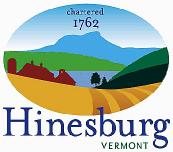 Energy CommitteeTown of Hinesburg	10632 Route 116 Hinesburg VT 05461802.482.2281 | hinesburg.org 